Exams. There will be four tests for a total of 80 points.  See daily schedule for days and points.  All tests will comprehensive except for the final.  At least one half of each test will contain homework problems so if you do the homework, you will find number of problems on the test very familiar.  Make-ups are possible, but with a valid excuse and on exceptional basis (for this reason, under normal circumstances, no more than two make-ups will be allowed during the term).  If you have to miss a test, you have to let me know so that make-up can be arranged.  Make-up may be different from the original test.  Online assignments. In addition to the 80 test points, it will be possible to earn up to 20 points for 4 online assignments (5 points each).   Do your best to collect majority of these points because 1 or 2 points often make a difference in grade and sometimes even the difference between pass and fail. Bonus points. You may earn up to 3 bonus points in this class:  one point for the introduction in Learn and two points for presenting homework solutions or doing other assignment in the class.DISCLAIMER. This syllabus is tentative and it may somewhat change.  All changes will be announced in class and posted online.HOW TO SUCCEED IN THIS CLASS. Success is a relative thing. For some of you, anything less than an A will be a failure; for others, passing with a D will be a success.  Your success depends on your math background and on the amount of time and effort you put into this class (attend the classes and do the homework).  If you discover that your math background is weak in some math area, you will have to find time to improve it. Let me know as soon you realize this and we’ll come up with remedial plan.   If after attending classes and doing the homework you still do not master the material, be proactive and use all the help you can get before the test.  My office hours and tutoring center are resources intended for that purpose.TUTORING.  Free, walk-in math tutoring is available in the Academic Success Center in the lower level of Campus Center.  Hours are at: http://www.stark.kent.edu/student/resources/testing.cfm.LEARNING OUTCOMES:   11008 Explorations in Modern Mathematics (3) Learning Outcomes Knowledge: The student should discover mathematical ideas that affect everyday life by comparing various voting methods in mathematics of social choice and demonstrating an understanding of mathematical concepts appearing in nature and management science. Comprehension: Should understand the notions of growth and symmetry. Should get acquainted with the mathematics of social choice and statistics.Application: The main and most important application is to solve many different problems related to the subject.Analysis: Should be able to analyze the odds, the chances and probabilities of events. Synthesis: Should continue developing abstract thinking.Evaluation: Should complete homeworks, pass midterm tests and a final exam.Class Activities: To solve problems in class and discuss theorems.Out of class Activities: To submit homework assignments.Academic Honesty: Use of the intellectual property of others without attributing it to them is considered a serious academic offense.  Cheating or plagiarism will result in a failing grade for the work or for the entire course.  Repeat offenses result in dismissal from the University. University guidelines require that all infractions be reported to the Student Conduct Officer on our campus.Students with Disabilities: University policy 3-01.3 requires that students with disabilities be provided reasonable accommodations to ensure their equal access to course content. If you have a documented disability and require accommodations, please contact the instructor at the beginning of the semester to make arrangements for necessary classroom adjustments. Please note, you must first verify your eligibility for these through Student Accessibility Services (contact 330-244-5047 or visit http://stark.kent.edu/student/resources/accessibility.cfm  for more information on registration procedures).Classes Canceled – Campus Closings: Announcements of class cancellations and/or campus closings will be made on the campus home page.  In the case of an emergency, weather-related or otherwise, please check the web page at stark.kent.edu for information on the buildings and times of the closing. While information may be broadcast by radio and television, this should be confirmed by the web page, which is the official announcement of the campus and which will be the information used to determine issues related to student attendance, rescheduling of tests, and other concerns.Course Withdrawal:  If you are considering withdrawing from this course, please consult with a staff member in the Student Services Office, 134 Main Hall. Withdrawal from a course can affect financial aid, student status, or progress within your major. For withdrawal deadlines, please refer to http://www.kent.edu/registrar/calendars/stu_important_fall.cfmMATH 11008 - 603: Explorations in Modern Math  -  CRN 22382                        Fall 2014             Start: 08/25/2014             Last day to add/drop: 09/07/2014                                  End  : 12/07/2014             Last day to withdraw: 11/02/2014Lectures 9:00-9:50:  MW: 306 Main Hall          F: 315   Main Hall    InstructorDr. Tanya H. Vulanovic   (professor Tanya)   e-mail: thrubik@kent.edu      office: 133D Main Hall     phone: 330.244.3581I’ll do my best to respond to e-mails within 24 hours.  If I do not reply please re-send the message. Office hours:   MW 10-11am; other times by appointment.Dr. Tanya H. Vulanovic   (professor Tanya)   e-mail: thrubik@kent.edu      office: 133D Main Hall     phone: 330.244.3581I’ll do my best to respond to e-mails within 24 hours.  If I do not reply please re-send the message. Office hours:   MW 10-11am; other times by appointment.PrerequisitesMinimum C (2.0) grade in MATH 10007 or MATH 00023; or 30-39 on ALEKS level two assessment,       or   45-54 on ALEKS singular assessment.Minimum C (2.0) grade in MATH 10007 or MATH 00023; or 30-39 on ALEKS level two assessment,       or   45-54 on ALEKS singular assessment.Text Tannenbaum, P. (2014). Excursions in modern mathematics, 8th edition.   Boston: Pearson.Hard cover:  ISBN 9780321825735. Second hand or rented text, or e-book are acceptable. A loose-leafed KSU edition (ISBN 9781269214490) can be purchased directly from Pearson.Tannenbaum, P. (2014). Excursions in modern mathematics, 8th edition.   Boston: Pearson.Hard cover:  ISBN 9780321825735. Second hand or rented text, or e-book are acceptable. A loose-leafed KSU edition (ISBN 9781269214490) can be purchased directly from Pearson.Course outlineTopics from various branches of mathematics will be chosen to introduce the student to the varieties of ways in which mathematics affects everyday life.  Another important aspect of the course is writing math formulas in the software such as Word or Excel.Chapters that will be covered are (some sections will be skipped): Chapter 10  Financial MathematicsChapter 14  Censuses, Surveys, Polls, and StudiesChapter 15  Graphs, Charts, and NumbersChapter 16  Probabilities, Odds, and ExpectationsChapter 17  The Mathematics of Normality Chapter 11  The Mathematics of SymmetryTopics from various branches of mathematics will be chosen to introduce the student to the varieties of ways in which mathematics affects everyday life.  Another important aspect of the course is writing math formulas in the software such as Word or Excel.Chapters that will be covered are (some sections will be skipped): Chapter 10  Financial MathematicsChapter 14  Censuses, Surveys, Polls, and StudiesChapter 15  Graphs, Charts, and NumbersChapter 16  Probabilities, Odds, and ExpectationsChapter 17  The Mathematics of Normality Chapter 11  The Mathematics of SymmetryCopyright and online access All course resources contain copyrighted material and are intended only for the students who take the course.  Make sure not to share them outside of class to avoid copyright violations.  This syllabus and other course materials are accessible online through Blackboard Learn at https://learn.kent.edu/   All course resources contain copyrighted material and are intended only for the students who take the course.  Make sure not to share them outside of class to avoid copyright violations.  This syllabus and other course materials are accessible online through Blackboard Learn at https://learn.kent.edu/   Class requirementsStudent s must have access to the Internet, spreadsheet, and editor.   You will also need 2 rulers.You may download your free copy of MS Office at: support.kent.edu/office   Basic calculators on devices with no internet access will be allowed on tests. Student s must have access to the Internet, spreadsheet, and editor.   You will also need 2 rulers.You may download your free copy of MS Office at: support.kent.edu/office   Basic calculators on devices with no internet access will be allowed on tests. Attendance policyStudents are expected to attend classes, complete assignments on time, and to communicate any problems or questions to the instructor right away.  If you miss a test and I do not hear from you for a whole week after that, you will receive an SF class grade (stop attending - F).Students are expected to attend classes, complete assignments on time, and to communicate any problems or questions to the instructor right away.  If you miss a test and I do not hear from you for a whole week after that, you will receive an SF class grade (stop attending - F).Class Grade - Grading ScaleYour class grade will be determined from the grading scale below.  Tests, homework, and bonus points add up to 103.Class Grade - Grading ScaleYour class grade will be determined from the grading scale below.  Tests, homework, and bonus points add up to 103.Class Grade - Grading ScaleYour class grade will be determined from the grading scale below.  Tests, homework, and bonus points add up to 103.Class Grade - Grading ScaleYour class grade will be determined from the grading scale below.  Tests, homework, and bonus points add up to 103.Class Grade - Grading ScaleYour class grade will be determined from the grading scale below.  Tests, homework, and bonus points add up to 103.Class Grade - Grading ScaleYour class grade will be determined from the grading scale below.  Tests, homework, and bonus points add up to 103.Class Grade - Grading ScaleYour class grade will be determined from the grading scale below.  Tests, homework, and bonus points add up to 103.Class Grade - Grading ScaleYour class grade will be determined from the grading scale below.  Tests, homework, and bonus points add up to 103.Class Grade - Grading ScaleYour class grade will be determined from the grading scale below.  Tests, homework, and bonus points add up to 103.Class Grade - Grading ScaleYour class grade will be determined from the grading scale below.  Tests, homework, and bonus points add up to 103.Class Grade - Grading ScaleYour class grade will be determined from the grading scale below.  Tests, homework, and bonus points add up to 103.Class Grade - Grading ScaleYour class grade will be determined from the grading scale below.  Tests, homework, and bonus points add up to 103.Percent93-100%90-92.987-89.9%83-86.9%80-82.9%77-79.9%73-76.9%70-72.9%67-69.9%60-66.9%0-59.9%GradeAA-B+BB-C+CC-D+DFTentative Daily ScheduleTentative Daily ScheduleTentative Daily ScheduleTentative Daily ScheduleMonth & weekMondayWednesdayFridayAugust                I25      Chapter  1027     Chapter  1029     Chapter  10September        II   1     No class  3     Chapter  10  5     Chapter  10                           III  8      Chapter  10  (HW1 )10     Chapter  1412     Chapter  14                          IV15      Chapter  1417     Review 19     Test 1  (20 points)                           V22      Chapter  1424     Chapter  1426     Chapter  14October            VI        29      Chapter  15  1     Chapter  15  3     Chapter  15                         VII  6      Chapter  15  (HW 2)  8     Chapter  15 10    Chapter  15                        VIII           13      Chapter  1515     Review 17    Test 2  (25 points)                          IX20      Chapter  1622     Chapter  1624      Chapter  16                            X27      Chapter  1629     Chapter  1631      Chapter  16November        XI  3      Chapter  17  (HW 3)  5     Chapter  17  7      Chapter  17                         XII10      Chapter  1712     Chapter  1714      Chapter  17                        XIII17      Chapter  17  (HW 4)19     Review  21     Test 3  (25 points)                        XIV24      Chapter  1126     Chapter  1128     No classDecember       XV  1      Chapter  11  3     Chapter  11  5     Chapter  11      (finals)      XVI  8      10   8am Final (10 points)12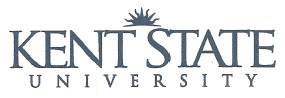 